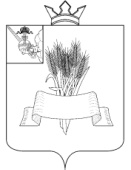 Администрация Сямженского муниципального округаВологодской областиПОСТАНОВЛЕНИЕот  09.04.2024  № 192с. Сямжа Вологодской областиО признании утратившими силу некоторых муниципальных нормативных правовых актовВ соответствии с законом Вологодской области от 06.05.2022 № 5128-ОЗ «О преобразовании всех поселений, входящих в состав Сямженского муниципального района Вологодской области, путем их объединения, наделении вновь образованного муниципального образования статусом муниципального округа и установлении границ Сямженского муниципального округа Вологодской области», решением Представительного Собрания Сямженского муниципального округа от 23.09.2022 № 6 «О вопросах правопреемства органов местного самоуправления»,  ПОСТАНОВЛЯЮ:1. Признать утратившими силу:- постановление администрации сельского поселения Ногинское от 17.11.2014 № 119 «Об утверждении Административного регламента предоставления  муниципальной услуги по образованию земельных участков из земельных участков, находящихся в муниципальной собственности»;- постановление администрации сельского поселения Ногинское от 17.11.2014 № 126 «Об утверждении Административного регламента предоставления  муниципальной услуги по согласованию специально установленных мест в границах полосы отвода автомобильной дороги общего пользования местного значения для выпаса животных, а также мест прогона  животных через автомобильные дороги общего пользования местного значения»;- постановление администрации сельского поселения Ногинское от 17.11.2014 № 131 «Об утверждении Административного регламента предоставления  муниципальной услуги по переводу земельных участков из одной категории в другую»;- постановление администрации сельского поселения Раменское от 26.11.2013 № 73 «Об утверждении административного регламента по предоставлению муниципальной услуги по выдаче разрешений на вырубку (снос) зеленых насаждений»;- постановление администрации сельского поселения Раменское от 17.06.2014 № 59 «О внесении изменений и дополнений в постановление Администрации сельского поселения Раменское от 26.11.2013г. №73»;- постановление администрации сельского поселения Раменское от 29.07.2014 № 87 «Об утверждении Административного регламента предоставления муниципальной услуги по переводу земельных участков из одной категории в другую»;- постановление администрации сельского поселения Раменское от 29.07.2014 № 88 «Об утверждении Административного регламента предоставления муниципальной услуги по образованию земельных участков из земельных участков, находящихся в муниципальной собственности»;- постановление администрации сельского поселения Раменское от 29.05.2015 № 62 «Об утверждении административного регламента  предоставления  муниципальной услуги  по  принятию граждан на учет в качестве нуждающихся в жилых помещениях в целях последующего предоставления им жилых помещений по договорам социального найма»;- постановление администрации сельского поселения Сямженское от 23.10.2014 № 134 «Об утверждении Административного регламента предоставления  муниципальной услуги по образованию земельных участков из земельных участков, находящихся в муниципальной собственности».2. Настоящее постановление вступает в силу со дня его подписания.		3. Настоящее постановление подлежит размещению на официальном сайте Сямженского муниципального округа https://35syamzhenskij.gosuslugi.ru в информационно-телекоммуникационной сети Интернет.		4. Информацию о размещении настоящего постановления на официальном сайте Сямженского муниципального округа опубликовать в газете «Восход».Глава  Сямженского муниципального округа                                      С.Н. Лашков                                                      